TEHNISKĀ SPECIFIKĀCIJA Nr. TS_1606.2xx v1Skrūvgrieža uzgalis Flat tipa (plakanais)Attēlam ir informatīvs raksturs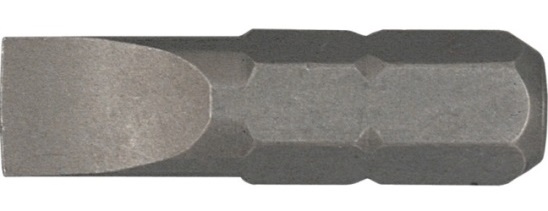 Nr.AprakstsMinimālā tehniskā prasībaPiedāvātā produkta konkrētais tehniskais aprakstsAvots PiezīmesVispārīgā informācijaVispārīgā informācijaRažotājs (ražotāja nosaukums un ražotājvalsts)Norādīt informāciju Nr. 1606.201 Skrūvgrieža uzgalis Flat tipa (plakanais) 0,5x3 Tipa apzīmējums Nr. 1606.202 Skrūvgrieža uzgalis Flat tipa (plakanais) 0,6x4,5 Tipa apzīmējums Nr. 1606.203 Skrūvgrieža uzgalis Flat tipa (plakanais) 0,8x5,5Tipa apzīmējums Nr. 1606.204 Skrūvgrieža uzgalis Flat tipa (plakanais) 1,2x6,5Tipa apzīmējums Nr. 1606.205 Skrūvgrieža uzgalis Flat tipa (plakanais) 1,6x8Tipa apzīmējumsPreces marķēšanai pielietotais EAN kods, ja precei tāds ir piešķirtsNorādīt vērtībuNorādīt vai, izmantojot EAN kodu, ražotājs piedāvā iespēju saņemt digitālu tehnisko informāciju par preci (tips, ražotājs, tehniskie parametri, lietošanas instrukcija u.c.)Norādīt informācijuParauga piegādes laiks tehniskajai izvērtēšanai (pēc pieprasījuma), darba dienasNorādīt vērtībuStandartiStandartiAtbilstība rūpnīcas kvalitātes un vadības standartam ISO 9001AtbilstAtbilstība standartam ISO 1173 Assembly tools for screws and nuts - Drive ends for hand- and machine-operated screwdriver bits and connecting parts - Dimensions, torque testingAtbilstAtbilstība standartam ISO 2351-1 Assembly tools for screws and nuts - Machine-operated screwdriver bits - Part 1: Screwdriver bits for slotted head screwsAtbilstDokumentācijaDokumentācijaPielikumā, kā atsevišķs fails iesniegts preces attēls, kurš atbilst sekojošām prasībām: ".jpg" vai “.jpeg” formātā;izšķiršanas spēja ne mazāka par 2Mpix;ir iespēja redzēt  visu produktu un izlasīt visus uzrakstus uz tā;attēls nav papildināts ar reklāmu.AtbilstTehniskā informācijaTehniskā informācijaTriecienizturīgs, rūdīts hroma vanādija molibdēna tēraudsAtbilstStiprinājuma vietas ārējais izmērs ¼”, stiprinājuma veids seškante (heksagonāla)AtbilstUzgaļa garums, mm25 - 50Paredzēts lietošanai rokas un elektriskajiem instrumentiemAtbilst